Пятилетний опыт ОИК «Шанс» по реализации  программы  «Прыжок через барьер» по трудоустройству инвалидов- колясочников г. СаянскаНа первом этапе совместно с ЦЗН г.Саянск, филиалом №20 МСЭ г. Зима вплотную работал над ИПР о включении обучения инвалидов-колясочников пользователем ПК. За 4 года было обучено 18 человек. Работая с бизнесом помогли членам ОИК «Шанс» приобрести 12 современных компьютеров на основе беспроцентного годового кредита.В 2009г. удалось трудоустроить двоих инвалидов- колясочников в МУЗ «Саянская городская больница» оператором ПК. Девушки работали по 4 часа за минимальную заработную плату. Доставку до работы организовало ОИК «Шанс» на такси, по договоренности за меньшую плату, но цены росли, и инвалидам пришлось уволиться, т.к. почти вся зарплата стала уходить на доставку.В 2009г. была подана заявка от ОИК»Шанс», ИП Бабиков В.К. в областную государственную целевую программу «Содействие занятости и профессиональной реабилитации инвалидов Иркутской области». При встрече с председателем Иркутской  областной организацией ВОИ Шумковым К.М. в г. Саянске на вопрос: почему не выделяются средства, прозвучало, что нет заявок от предпринимателей и деньги перераспредели (хотя от г. Саянск было подано 6 заявок). В письме от 12.08.2010г.№53-35-5745/10-15 зам. министра социального развития Кириллова Н.П.  ответила «..в 2009г., в  связи с сокращением объемов финансирования программных мероприятий, выделение средств на реализацию проектов не осуществлялось» Следующий этап. На субсидии, предоставляемые работодателю при оборудовании рабочего места для инвалида ЦЗН г. Саянска ИП Бабиковым В.К. в 2011, 2012г.г. было создано 4рабочих места для инвалидов-колясочников, в том числе 2 по производству и продаже сахарной ваты и 2 на дому по полиграфической деятельности. Но после года работы они вынуждены были уволиться по причине взыскания с них ПФ компенсационных выплат в размере 1440 руб.  за месяц.После анкетирования инвалидов – колясочников трудоспособного возраста г. Саянска ( анкеты были выданы ассоциацией «Прибайкалье») можно сделать основные выводы , мешающие  трудоустройству инвалидов -колясочников:- отсутствие безбарьерной среды;- общественное мнение: зачем Вам трудоустраиваться, у инвалидов I группы и так хорошая пенсия, здоровые люди не могут трудоустроиться и т.п.;- бизнес не заинтересован создавать рабочие места- большая проблема возиться с нами и большие трудозатраты.6. В городе назрела проблема транспорта с подъемником.Еще в письме зам. министра  Минсоцразвития  Иркутской области Кириловой Н.П. зам. мэру городского округа по социальным вопросам Хайрутдинову Р.М. №53-35-5625/8-20 от 13.10.2008   указывалось: «..Дополнительно информируем: учитывая значимость проблемы доступа инвалидов- колясочников к объектам социальной инфраструктуры городов и районов области, в 2009-2010гг. на территории г.Саянска планируется организация работы и приобретение автотранспорта, оборудованного подъемником и другими приспособлениями, необходимыми для перевозки инвалидов-колясочников для областных государственных учреждений социального обслуживания» . В 2010г. ОИК «Шанс» писал министру Минсоцразвития  Круть С.В. о проблемах инвалидов –колясочников г. Саянска, но насчет транспорта в ответном письме ничего не было написано.  В долгосрочной целевой программе Иркутской области "Доступная среда для инвалидов и других маломобильных групп населения" на 2013 - 2015 годы о транспорте к областному учреждению ОГБСУ «Комплексный центр» нет ни слова. В теплый период года в данном центре инвалиды- колясочники проходят реабилитацию, им проводят массаж, проводят тренинги с психологом, играют в теннис,  начали изучать и играть в «Бочча»( данная игра является паралимпийскими видами спорта). В зимний период колясочники сидят в заточении своих квартир. Хотелось сказать, что к данному учреждению построен пандус за счет средств местного бюджета города, хотя оно является областным. В ответном письме Мэра г.Саянск ОИК «Шанс» от 20.11.2013г. написано: « администрация городского округа муниципального образования «город Саянск», сообщает, принятие муниципальной целевой программы «Безбарьерная среда», к сожалению, не предоставляется возможным в связи с отсутствием средств в местном бюджете»ВыводыБизнес не готов трудоустраивать инвалидов колясочников-большие трудозатраты.«Безбарьерная среда в г.Саянске» продвигается со «скрипом» из-за отсутствия денежных средств.С принятием Конвенции «О правах инвалидов» необходимо вносить изменения в нормативные акты.Трудоустройство инвалидов –колясочников это исключение из правил, этот процесс идет только по инициативе самих инвалидов.Областным органам власти необходимо держать свои слова, и обращать внимание на проблемы всех категорий инвалидов, не только в г. Иркутске, но и за его пределами.На данном этапе экономического развития Иркутской области приобщение к труду инвалидов-колясочников возможно только на дому. Для чего необходимо использовать их возможности в качестве:- диспетчеров- сборщиком информации по телефону при анкетировании, различных опросах социологическими , социальными службами и бизнес сообществами.- пользователь ПК- изготовителями товаров народно-прикладного творчества, для чего необходимо организовать централизованный сбор для реализации на различных выставках, аукционах и т.д.- разработать анкеты, тесты для МСЭ , которые помогали  бы при разработке ИПР учитывать профессиональную ориентацию для инвалида- колясочника.ПредложенияИзменить отношение к финансированию небольших городков, как г.Саянск.Областным властям инициировать изменения в Постановление Правительства Российской Федерации от 4 июня 2007 г. № 343 «Об осуществлении ежемесячных компенсационных выплат неработающим трудоспособным лицам, осуществляющим уход за нетрудоспособными гражданами», п.9.(см. Приложение)На базе компьютерных технологий при желании инвалида обучать в индивидуальном порядке основам бизнеса,Председатель ОИК «ОИК «Шанс»  Бабиков В.К.Приложение:Уважаемый Валерий Алексеевич!      Сейчас много говорится о создании и формировании такой среды обитания, где люди, как здоровые, так и имеющие физические ограничения, будут вместе работать и вместе проводить свободное время -без отчуждения и вынужденной изоляции инвалидов. К сожалению, пока до этого далеко. Большой проблемой остается трудоустройство инвалидов-колясочников. Но проблема не только в том, что многие работодатели не видят в нас полноправных и полноценных сотрудников...Например, такая ситуация. Нам удалось найти работу для члена нашего общества М.В. Атаевой. Работала она неполный рабочий день, получая небольшую зарплату - 2300 руб. Но едва стала она получать заработанные деньги (с которых, как положено по закону, выплачивались налоги и страховые взносы), Управление ПФ РФ не замедлило уведомить её о том, что она лишается компенсации по уходу.      Речь идет о деньгах (1440 руб. в месяц), которые выплачиваются инвалиду в соответствии с Постановлением Правительства Российской Федерации от 4 июня 2007 г. № 343 «Об осуществлении ежемесячных компенсационных выплат неработающим трудоспособным лицам, осуществляющим уход за нетрудоспособными гражданами», п.9. Как будто устройство на работу избавило М.В.Атаеву от необходимости бытового ухода! И ей пришлось увольняться. Инвалиды-колясочники поверили, что они такие же люди, как все, и могут быть полезными обществу, но само государство вольно или невольно превращает их в сторонних наблюдателей, чей режим жизнедеятельности жёстко ограничен пределами своих квартир. Мы считаем, что необходимо корректировать определенные законом условия ухода за инвалидом, не делая акцента на его нетрудоспособности: даже трудоустроенный инвалид имеет необходимость в бытовом уходе.Председатель ОИК «Шанс»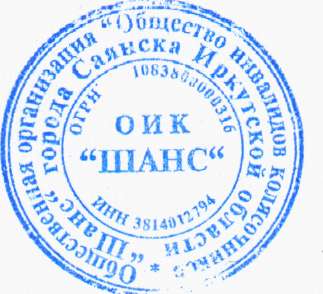        25 апреля Госдума ратифицировала Конвенцию о правах инвалидов. Необходимо вносить изменения в законодательные акты РФ . Надеюсь на Ваше содействие в данной проблеме.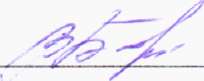 Уполномоченному по правам человека по   Иркутской области Лукину В.А.____________________________________